2019年度四川省阿坝州汶川县投资促进博览中心部门决算目录第一部分 部门概况	1一、基本职能及主要工作	1二、机构设置	6第二部分 2019年度部门决算情况说明	7一、	收入支出决算总体情况说明	7二、	收入决算情况说明	7三、	支出决算情况说明	7四、财政拨款收入支出决算总体情况说明	7五、一般公共预算财政拨款支出决算情况说明	7六、一般公共预算财政拨款基本支出决算情况说明	9七、“三公”经费财政拨款支出决算情况说明	9八、政府性基金预算支出决算情况说明	10九、 国有资本经营预算支出决算情况说明	10十、 预算绩效情况说明	10十一、其他重要事项的情况说明	11第三部分 名词解释	12第四部分 附件	15附件1	15附件2	17第五部分 附表	18一、收入支出决算总表	18二、收入总表	18三、支出总表	18四、财政拨款收入支出决算总表	18五、财政拨款支出决算明细表（政府经济分类科目）	18六、一般公共预算财政拨款支出决算表	18七、一般公共预算财政拨款支出决算明细表	18八、一般公共预算财政拨款基本支出决算表	18九、一般公共预算财政拨款项目支出决算表	18十、一般公共预算财政拨款“三公”经费支出决算表	18十一、政府性基金预算财政拨款收入支出决算表	18十二、政府性基金预算财政拨款“三公”经费支出决算表	18十三、国有资本经营预算支出决算表	18第一部分 部门概况一、基本职能及主要工作（一）主要职能。汶川县投资促进博览中心为正科级财政全额拨款事业单位,主要负责招商引资、区域合作、对外交流和会展事务,负责贯彻执行国家和省、州对外开放的方针政策,参与研究拟订投资促进、区域经济合作的规划和有关规定;协调、指导和督促全县投资促进和区域经济合作工作;提出全县投资促进目标任务报县政府批准后分解下达并督促、检查落实情况;对全县投资促进工作和项目情况进行统计、分析、研究;负责全县重大经济合作活动的组织和协调;配合相关部门做好省内外其他区域经济合作工作;调查研究、收集信息,向县委县政府提供投资促进和区域经济合作的决策依据;负责对全县投资环境的宣传推介;建立完善投资促进和区域经济合作信息网络,提供相关咨询服务;帮助协调解决外来投资者反映的重大问题;承担全县招商引资工作领导小组日常事务。负责参加、举办各种专业性博览会、展览会、高层论坛、重大商务会议等会展活动,申办国际国内会展活动;收集整理会议展览信息,协调各种资源申办会展项目来汶举办为外地来汶举办的大中型会展活动提供配套政务服务;开展国际交流与合作,邀请接待国际组织和企业来汶考察和参加会展活动,促进汶川与国内外会议、展览界开展合作等工作。（二）2019年重点工作完成情况。1.高质量完成招商引资工作，各项指标稳中有增。 2019年，我县压力空前，一产总量低且空间受限，三产基础不强，作为第二产业的工业短时间无法摆脱支柱作用的地位。为此，促进规上工业大项目落地尤为重要。我中心明确把“落地促建”作为2019年中心工作，坚持高质量完成招商引资工作，各项指标稳中有增。(1)到位资金稳步增长。1-10月招商引资到位资金3.1亿元，完成州下达目标任务的43%，同比增长22%，其中国内省外到位资金3976万元，同比增长24.4%；省内到位资金27001万元，同比增长21.4%；(2)签约项目稳中求实。新签约项目4个，分别是汶川县固体废弃物综合利用项目、募天营野奢营地项目、萝卜寨景区旅游项目、大禹文化生态旅游区项目，协议总投资7.2亿元，相较于去年，今年未签订大投资额度的意向性战略合作协议，以实实在在的项目为基础，力争签约就能落地；(3)落地项目大幅提升。落地新项目3个，分别是梦溪大爱心谷——渔子溪生态旅游目的地项目、大禹文化生态旅游区项目、萝卜寨景区旅游项目，总投资17亿元，与去年同期相同，协议总投资增加14.89亿元；(4)在谈项目力求务实。在谈项目有龙溪阿尔沟综合旅游开发项目、川青甘高原物流园项目、中川华宇水磨旅游开发项目、年产100万立方米装配式建筑ALC板材项目、“踏云牧场”智慧康养项目等。相较于往年，集中力量对落地可能性较大、条件相对成熟的项目进行跟进，目前正在积极开展前期洽谈工作。(5)包装项目科学精准。委托专业团队对我县招商引资储备项目进行深入论证，包装重点项目5个，提高了储备项目的科学性、可行性和吸引力，为切实做到精准招商奠定了基础；招标专业影视公司，拍摄制作了最新的阿尔沟旅游开发项目宣传片，进一步加大阿尔沟旅游开发项目的吸引力。2.统筹推进展览展示工作，积极为县内企业（专合社、贫困户）搭建商务拓展平台。(1)“走出去”展销汶川特色产品，“引进来”展示汶川良好形象。制定了《汶川县商务发展促进专项资金使用方案》，鼓励县内企业（专合社）对接市场。一是通过对外展示展销力促商务发展。组织县内九寨茶业有限公司等70余家企业、专合社、电商平台等参加了“‘四川省扶贫产品’2019新春大拜年.广州站活动”“扶贫产品东西部协作（浙江行）对接活动”“首届雨润新春年货购物节暨四川扶贫农特产订货展销会”“川货国行暨第8届中国（广州）国际食品食材展览会”“第三届西博会暨阿坝州投资说明会”“第25届浙江义务国际博览会和义务森博会”等大型活动13次，实现现场销售额580余万元，签订合作协议或意向性合作协议7个，进一步提升了“净土阿坝·康养汶川”综合形象，为汶川特产打开销路、拓展市场迈出坚实步伐。(2)组织县内活动，帮助贫困户脱贫奔康。会同县级相关部门承办“2019汶川马拉松赛和四川花卉（果类）生态旅游节分会场暨汶川樱桃采摘节”，组织县内专合社、电商、物流等30余家企业参加展示展销，以代销建档立卡贫困户的农副产品为主，切实为贫困户带来直接经济效益48余万元，有效帮助贫困户脱贫增收。(3)严谨灵活推进消费扶贫项目，项目完成进度和资金拨付进度均为100%。按照严谨灵活的方式推进东西部扶贫协作消费扶贫项目，制定了《汶川县消费扶贫项目资金使用方案》，在全县统筹基础上，充分征求、听取各乡镇消费扶贫需求，合力合理推进项目进度，截止11月，已完成全部消费扶贫项目，资金拨付进度达到100%。通过项目资金惠及贫困人口生产劳动就业达150余人次，帮助贫困户实现增收167.85万元，有效发挥了消费扶贫资金的杠杆作用。3.全心全情推进脱贫攻坚，确保与全国全省同步小康。(1)党建引领注入脱贫强心针。坚持抓党建促脱贫、促乡村振兴战略部署，利用“七·一”建党节，单位自筹经费8000余元，组织单位党员干部、绵虒镇分管领导、羌锋村驻村干部、羌锋村委会党员干部和老党员33人，到映秀爱国主义教育基地接受爱国主义教育，重温入党誓词，激发党员干部政治热情，激励全体党员干部“不忘初心牢记使命”，坚决为脱贫攻坚、乡村振兴、同步小康努力奋斗。紧紧围绕“户户入、入户户”新时代群众工作法，深入推进“两联一进”工作，全年入户300余户，持续宣讲党的惠农政策400余人次，为羌锋村21户、白果坪村9户建档立卡贫困户算好账、做好政策解读和宣教工作。积极配合州级、县级交叉检查2次，协助完成问卷调查80余份，及时整改省州回头看检查存在的建档立卡贫困户部分信息不符、更新不及时、填写不规范等问题。(2)扶贫扶志提振重建家园信心。2019年8月20日，我县遭受强降雨特大山洪泥石流灾害，羌锋村是重灾区之一，全村57户不同程度受灾，其中有15户房屋完全被冲毁。面对灾情，党和国家第一时间出现在受灾群众身边，在县委、县政府的统一指挥下，我中心一是积极参与汶川县“8.20”特大山洪泥石流灾害抢险救灾安置工作，先后组织80余人次投入到羌锋村抢险救灾安置工作中，捐赠价值2700余元的方便饭（面）、矿泉水等应急救灾物资；二是主动联系四川省现代物流发展促进会，通过众筹，向羌锋村捐赠棉被、棉衣、大米、食用油等扶贫救灾物资和现金共计10万余元。  (3)为提振羌锋村人民重建家园的信心，值建国70周年之际，利用羌族人民共同的节日“羌历年”，我中心自筹经费20000元，与羌锋村共同主办“礼赞新中国·奋进新汶川”2019年羌锋村庆羌年活动，并在活动中为群众宣讲《让感恩成为汶川人的自觉》，引导群众“感恩党、感恩祖国、感恩手足之情”，在县委、县政府的坚强领导下，苦干实干拼命干，重建更加美丽的羌锋村，过上更加幸福的生活。 （4）高度重视宣传工作，弘扬传播社会正能量。    2019年四川省政府信息公开系统任务110条，完成110条，完成率100%，信息被汶川官网采纳48条，采纳使用率43.6%，简报信息质量有所提升；全中心职工转发微汶川信息150余次，报送新闻线索6次，有效宣传展示汶川新形象，弘扬传播社会正能量。4.以党建为引领，夯实工作基础。我中心在上级党组织领导下，进一步统一思想、提高认识、明确任务，全体党员干部不忘初心、牢记使命、锐意进取，以新气象新作为，坚持抓好以党建促业务这个指导思想，充分发挥党组织的战斗堡垒作用和共产党员的先锋模范作用，推动了我中心党建工作顺利发展，促进了我县经济发展。(1)坚持理论学习。扎扎实实学习十九大精神，加强党员干部思想政治教育，增强“四个意识”、 坚定“四个自信”、做到“两个维护”，将意识形态工作贯穿全局各项工作始终；认真落实“三会一课”制度，召开支部党员大会3次，开展主题党日活动10次，讲授党课4次，开展谈心谈话活动1次，并将“两学一做”“学习强国”学习纳入目标绩效考核；组织全体党员干部及帮扶村党员干部33人，到映秀爱国主义教育基地开展重温入党誓词等系列教育活动1次；认真开展“不忘初心、牢记使命”主题教育，通过集体学、自学、讲党课方式开展学习《党章》《习近平关于“不忘初心、牢记使命”论述摘编》《习近平新时代中国特色社会主义思想学习纲要》《准则》《条例》《问责条例》等党内法规，提高党员干部理论知识；对照党章党规找差距专题会1次，全体党员干部逐一查摆问题作整改，做到了“红红脸、出出汗”。(2)坚持警示教育。在全体党员干部中广泛开展理想信念、职业道德和社会主义荣辱观教育，开展违纪、违规案例学习4次，观看爱国主义电影2次，警示教育片2次，达到警示、警醒作用，使党员干部牢固树立正确的人生观、价值观和世界观；单位主要负责人与县人民政府签订了《汶川县人民政府党风廉政建设责任书》，全体党员干部签订了《领导干部拒收不送红包礼金礼品承诺书》，落实了廉政建设责任制，夯实了党风廉政建设基础，有效推动各项重点工作落实。(3)坚持安全生产。牢固树立安全生产责任重于泰山的思想观念，充分认识安全生产工作的重要意义，成立了防灾应急领导小组，制定防火、防汛应急方案，全年无安全事故发生。(4)狠抓精神文明。把社会主义核心价值观，淳善家风、良好校风、和谐民风、清明政风“四风”教育，纳入日常工作考核，引导职工弘扬传播社会正能量；坚持开展城乡环境综合提升暨全域无垃圾攻坚行动，累计出动150余人次，车辆30台次，参与公共区域环境整治，向临街商铺宣教环境保护等相关知识60余人次。5.以破局为导向，筑牢招商根基。(1)县委政府高度重视。主要领导及分管领导亲自部署，亲自带队开展“小分队招商”18次，单位主动对接企业40余家，陪同企业考察70余次，有效推介重点招商项目。尤其是赴浙江义乌、兰溪、金华、温州以及重庆市考察并召开东西部扶贫协作和对口支援座谈会，取得较好成效，浙商企业汶川萝卜寨青山文化旅游开发有限公司与我县签订意向性合作协议，目前项目正在开展前期工作。(2)主动反思认清问题。经过多年招商数据比对，康养汶川的品牌效益已经凸现，进入我县投资主体明显增多，外出洽谈吸引力显著增强。但客观比对，我县一直以来的短板仍未得到明显改变 ，社会资本进入考察洽谈甚至力求签约越来越多，实质落地又面临困难重重的尴尬境地的总体态势。(3)直面问题寻求方法。直面我县土地、政策等招商要素受限的问题，寻求解决方法，制定方案，落实责任，逐步解决项目落地难的问题。6.以东西扶贫为机遇，持续深化交流合作。(1)坚持精神指引。持续深入贯彻习近平总书记关于切实做好新形势下东西部扶贫协作工作的重要讲话精神，继续深入推进东西部扶贫协作和区域合作工作，依托浙江金华（兰溪和义乌）、南充顺庆对口支援，四川省政府“三大活动”、阿坝州经贸交流活动等平台，组织参加各类品牌展销活动和经贸交流活动。(2)科学制定方案。结合我县实际制定了《汶川县消费扶贫项目资金使用方案》和《汶川县商务发展促进专项资金使用方案》，进一步规范了项目资金使用，通过奖补激励企业（专合社）生产、销售、推广的积极性。推动汶川特色产品出川及品牌营销。(3)加强宣传引导。加强对县内企业、专合社宣传引导，增强企业主体对品牌营销的认识，提升自我品牌意识，鼓励企业走出去，拓展市场。7.以务实为基础，切实为民谋福祉。（1）主动摸清底数。按照县委组织部调整，我中心帮扶村由水磨镇白果坪村调整为绵虒镇羌锋村，建档立卡贫困户帮扶责任人不作调整，接到任务后，中心领导班子庚即作出安排部署和调整，迅速组织力量投入到羌锋村，在充分了解村情民意等情况后，以务实为基础，扎实开展脱贫攻坚工作。（2主动建立感情。自筹经费与羌锋村干部群众共同开展主题党日活动和庆祝羌历年活动，在活动中与群众互动，逐步建立深厚感情，为更好的开展群众工作奠定基础。 （3）主动关爱群众。把群众贴身利益放在心上，急群众之所及，想群众之所想，灾难来的时候，挡在群众身前，有利益的时候，退到群众身后，主动利用社会资源，为受灾群众和贫困群众献爱心。二、机构设置汶川县投资促进博览中心下属二级单位0个，其中行政单位0个，参照公务员法管理的事业单位0个，其他事业单位0个。第二部分 2019年度部门决算情况说明一、收入支出决算总体情况说明2019年度收入总计325.47万元，与2018年247.15相比，收入总计增加78.32万元，增加24.06%。2019年度支出总计366.95万元，与2018年247.15相比，支出总计增加119.8万元，增加32.65%。收支总额变动主要原因2019年全年招商引资相关工作经费增加。（图1：收、支决算总计变动情况图）（柱状图）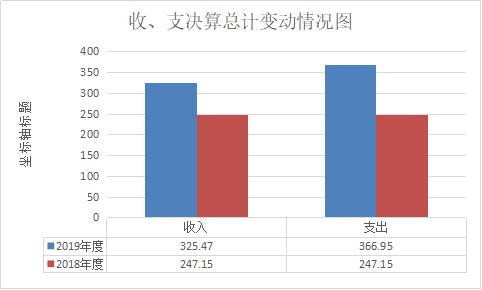 二、收入决算情况说明2019年本年收入合计325.47万元，其中：一般公共预算财政拨款收入325.47万元，占100%；政府性基金预算财政拨款收入0万元，占0%；国有资本经营预算财政拨款收入0万元，占0%；事业收入0万元，占0%；经营收入0万元，占0%；附属单位上缴收入0万元，占0%；其他收入0万元，占0%。（图2：收入决算结构图）（饼状图）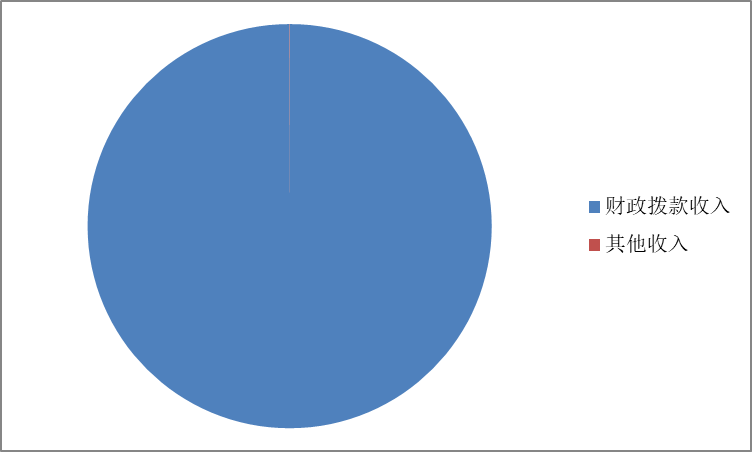 三、支出决算情况说明2019年本年支出合计366.95万元，其中：基本支出224.49万元，占61.18%；项目支出142.46万元，占38.82%；上缴上级支出0万元，占0%；经营支出0万元，占0%；对附属单位补助支出0万元，占0%。（图3：支出决算结构图）（饼状图）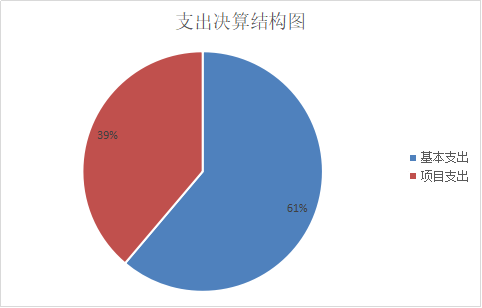 四、财政拨款收入支出决算总体情况说明2019年度收入总计325.47万元，与2018年247.15相比，收入总计增加78.32万元，增加24.06%。2019年度支出总计366.95万元，与2018年247.15相比，支出总计增加119.8万元，增加32.65%。收支总额变动主要原因2019年全年招商引资相关工作经费增加。（图4：财政拨款收、支决算总计变动情况）（柱状图）五、一般公共预算财政拨款支出决算情况说明（一）一般公共预算财政拨款支出决算总体情况2019年一般公共预算财政拨款支出366.95万元，占本年支出合计的100%。与2018年247.15相比，支出总计增加119.8万元，增加32.65%。收支总额变动主要原因2019年全年招商引资相关工作经费增加。（图5：一般公共预算财政拨款支出决算变动情况）（柱状图）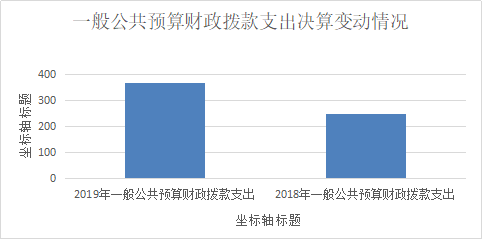 （二）一般公共预算财政拨款支出决算结构情况2019年一般公共预算财政拨款支出366.95万元，主要用于以下方面:一般公共服务（类）支出275.43万元，占75.06%；社会保障和就业（类）支出22.77万元，占6.21%；医疗卫生支出11.05万元，占3.0%；住房保障支出14.77万元，占4.03%；商品服务等其他支出42.93万元，占11.7%。（图6：一般公共预算财政拨款支出决算结构）（柱状图）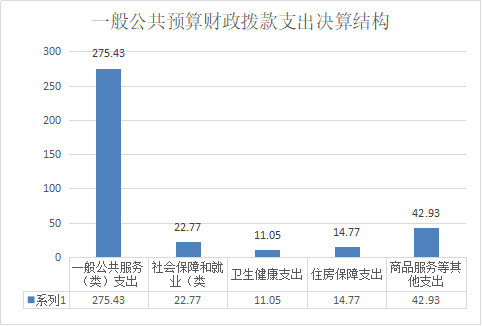 （三）一般公共预算财政拨款支出决算具体情况2019年一般公共预算支出决算数为366.95，完成预算100%。其中：1.一般公共服务（类）商贸事务（款）事业运行（项）: 支出决算为275.43万元，完成预算100%。2.社会保障和就业（类）行政事业单位离退休（款）机关事业单位基本养老保险缴费支出（项）: 支出决算为14.94万元，完成预算100%。3.社会保障和就业（类）行政事业单位离退休（款）机关事业单位职业年金缴费支出（项）: 支出决算为6.9万元，完成预算100%。4.医疗卫生与计划生育（类）行政事业单位医疗（款）事业单位医疗（项）:支出决算为11.05万元，完成预算100%5.住房保障支出（类）住房改革支出（款）住房公积金（项）:支出决算为14.77万元，完成预算100%。6. 商品服务等其他支出：支出决算为42.93万元，完成预算100%。六、一般公共预算财政拨款基本支出决算情况说明	2019年一般公共预算财政拨款基本支出224.49万元，其中：人员经费177.42万元，主要包括：基本工资、津贴补贴、奖金、伙食补助费、绩效工资、机关事业单位基本养老保险缴费、职业年金缴费、其他社会保障缴费、其他工资福利支出、离休费、退休费、抚恤金、生活补助、医疗费、奖励金、住房公积金、提租补贴、购房补贴、其他对个人和家庭的补助支出等。
　　公用经费46.14万元，主要包括：办公费、印刷费、咨询费、手续费、水费、电费、邮电费、取暖费、物业管理费、差旅费、因公出国（境）费用、维修（护）费、租赁费、会议费、培训费、公务接待费、劳务费、委托业务费、工会经费、福利费、公务用车运行维护费、其他交通费、税金及附加费用、其他商品和服务支出、办公设备购置、专用设备购置、信息网络及软件购置更新、其他资本性支出等。七、“三公”经费财政拨款支出决算情况说明（一）“三公”经费财政拨款支出决算总体情况说明2019年“三公”经费财政拨款支出决算为4.18万元，完成预算100%，决算数与预算数持平.（二）“三公”经费财政拨款支出决算具体情况说明2019年“三公”经费财政拨款支出决算4.18万元中，因公出国（境）费支出决算0万元，占0%；公务用车购置及运行维护费支出决算3.99万元，占95.46%；公务接待费支出决算0.19万元，占4.54%；新增单位从经信中心划出。具体情况如下：1.因公出国（境）经费支出0万元，完成预算0%。全年安排因公出国（境）团组0次，出国（境）0人。2.公务用车购置及运行维护费支出3.99万元,完成预算99.75%。其中：公务用车购置支出0万元。全年按规定更新购置公务用车0辆，其中：轿车0辆、金额0万元，越野车0辆、金额0万元，载客汽车0辆、金额0万元。截至2018年12月底，单位共有公务用车0辆，其中：轿车0辆、越野车0辆、载客汽车0辆。公务用车运行维护费支出3.99万元。公务接待费支出0.19万元，完成预算100%。（图7：“三公”经费财政拨款支出结构）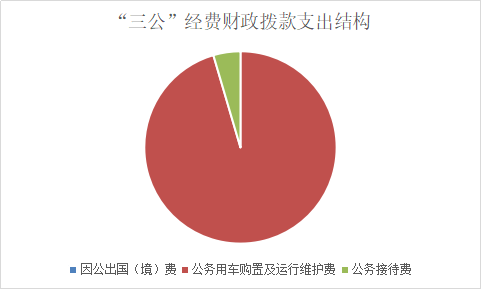 八、政府性基金预算支出决算情况说明2019年政府性基金预算拨款支出0万元。国有资本经营预算支出决算情况说明2019年国有资本经营预算拨款支出0万元。预算绩效情况说明预算绩效管理工作开展情况。我中心在部门预、决算编制工作中，认真按照2019年汶川县财政预、决算工作会议、文件的要求，结合单位实际情况，及时做好年度财务处理工作，认真编制部门预算，填报财务决算对账表，做好与财政部门的数据核对工作，在规定日期内向财政部门上报预、决算报表。本部门按要求对2019年部门整体支出开展绩效自评，从评价情况来看整体绩效情况较好。项目绩效目标完成情况。
    我中心在2019年度部门决算中反映“汶川县耕新教育文化有限责任公司开展产品研发及市场拓展补助资金”“补助汶川县水乡藏寨生态旅游有限公司已缴纳城市建设配套费”“2019年浙江对口援建项目资金（第一批）”“调整2019年对口援建项目资金，汶川县交流交往及经贸活动项目”4个项目绩效目标实际完成情况。“汶川县耕新教育文化有限责任公司开展产品研发及市场拓展补助资金”项目绩效目标完成情况综述。2019年项目全年预算数35万元，执行数为35万元，2019年度完成预算100%，按照《阿坝藏族羌族自治州鼓励投资优惠政策若干规定》和《汶川县关于实施健康免税岛政策鼓励康养经济建设的十条措施》的有关规定,为充分支持企业长远发展实际需求,确保企业如期有效开展既定研发和市场拓展等工作。通过项目实施，助力汶川应急产业发展、提升公务员应急管理能力、培养公众基本应急素质、带动促进周边共同发展。   2.“补助汶川县水乡藏寨生态旅游有限公司已缴纳城市建设配套费”项目绩效目标完成情况综述。2019年项目全年预算数60万元，执行数为0万元，完成预算的0%。为减轻企业负担，帮助企业渡过难关，按照议定事项“免除报建、配套费用、安全费用、环保等县政府收取各项规费”按照“先交后补”的原则，由公司先行缴纳城市建设配套费，根据项目建设进度逐步予以补助。2019年由于公司资料未准备齐全，结转至2020年支付。3.“2019年浙江对口援建项目资金（第一批）”项目绩效目标完成情况综述。2019年项目全年预算数48万元，执行数为48万元，完成预算的100%。有效利用东西部扶贫协作和对口资源消费扶贫项目资金组织好汶川县专业合作社、农户通过展示展销切实有效带动贫困人口增收。通过项目资金实施，合力合理推进项目进度，已完成全部消费扶贫项目，资金拨付进度达到100%。通过项目资金惠及贫困人口生产劳动就业达150余人次，帮助贫困户实现增收167.85万元，有效发挥了消费扶贫资金的杠杆作用。4.“调整2019年对口援建项目资金，汶川县交流交往及经贸活动项目”项目绩效目标完成情况综述。2019年项目全年预算数7万元，执行数为7万元，完成预算的100%。开展交往交流、经贸活动项目（招商引资推介等，资金主要用于准备参加2019年亚洲物流及航运会议四川省专题论坛、中国义乌国际森林产品博览会、中国义乌小商品博览会等会议的推介汶川县招商引资项目资料印制、推介词翻译费、招商指南。部门开展绩效评价结果。严格按照《预算法》进行本级预算编制，中央转移支付资金按照文件要求下达，专项转移支付严格根据分地区分项目进行编制；部门预算执行到位，严格按照预算管理进行支付并做到节能降耗，“三公”经费严格按照年初预算执行；严格按照《政府会计制度》和《政府会计准则》的规定设置的会计科目，建立了科学有效的会计核算方式，均真实、合法、准确的反映各项收支活动；建立健全了内控制度，加强和完善了经费收支和财务管理，积极配合各级财政部门开展相关经费的考评工作；本单位在资金使用过程中，合理使用各项资金，严格执行各项经费开支范围和标准，确保专款专用；在账务报销过程中贯彻执行国家颁布的有关财务制度，严格按照《会计法》规定以完整、合法的原始凭证及财务报销手续进行报账、核算，做到了手续齐备、内容真实、数据准确、账目清晰，认真及时的填报了各项年度统计报表；在整个财务收支管理中做到了会计核算与财政收支账一致，实现了会计电算化，在采购资金支出时手续齐备，采购的固定资产及时登记并入账；严格落实《党政机关厉行节约反对浪费条例》的相关规定，进一步规范了“三公经费”的管理并严格控制了“三公经费”的支出。十一、其他重要事项的情况说明（一）机关运行经费支出情况2019年，我中心机关运行经费商贸事务支出268.43万元，其中机关事业运行支出175.9元，其他商贸事务支出92.53万元。（数据来源财决CS05表）（二）政府采购支出情况2019年，政府采购支出总额0万元，其中：政府采购货物支出0万元、政府采购工程支出0万元、政府采购服务支出0万元。主要用于无（具体工作）。授予中小企业合同金额0万元，占政府采购支出总额的0%，其中：授予小微企业合同金额0万元，占政府采购支出总额的0%。（数据来源财决CS06表）（三）国有资产占有使用情况截至2019年12月31日，我中心共有车辆0辆，其中：部级领导干部用车0辆、一般公务用车0辆、一般执法执勤用车1辆、特种专业技术用车1辆、其他用车0辆，其他用车主要是用于无，单价50万元以上通用设备0台（套），单价100万元以上专用设备0台（套），本单位公务用车为县委所有，只是本单位在使用，所以决算数为0.（数据来源财决CS05表，按部门决算报表填报数据罗列车辆情况。）名词解释1.财政拨款收入：指单位从同级财政部门取得的财政预算资金。2.事业收入：指事业单位开展专业业务活动及辅助活动取得的收入。3.经营收入：指事业单位在专业业务活动及其辅助活动之外开展非独立核算经营活动取得的收入。4.其他收入：指单位取得的除上述收入以外的各项收入。5.用事业基金弥补收支差额：指事业单位在当年的财政拨款收入、事业收入、经营收入、其他收入不足以安排当年支出的情况下，使用以前年度积累的事业基金（事业单位当年收支相抵后按国家规定提取、用于弥补以后年度收支差额的基金）弥补本年度收支缺口的资金。 6.年初结转和结余：指以前年度尚未完成、结转到本年按有关规定继续使用的资金。 7.结余分配：指事业单位按照事业单位会计制度的规定从非财政补助结余中分配的事业基金和职工福利基金等。8、年末结转和结余：指单位按有关规定结转到下年或以后年度继续使用的资金。9.一般公共服务（类）商贸事务（款）事业运行（项）: 是指开展招商引资、会展事务、对接交流、区域合作等工作经费。10.社会保障和就业（类）行政事业单位离退休（款）机关事业单位基本养老保险缴费支出（项）: 是指本单位职工应缴纳的基本养老保险缴费支出。11.社会保障和就业（类）行政事业单位离退休（款）机关事业单位职业年金缴费支出（项）: 指本单位职工应缴纳的职业年金缴费支出。12.医疗卫生与计划生育（类）行政事业单位医疗（款）事业单位医疗（项）: 反映财政部门集中安排的本单位基本医疗保险缴费经费。13.住房保障支出（类）住房改革支出（款）住房公积金（项）: 反映本单位按人力资源和社会保障部、财政部规定的基本工资和津贴补贴以及规定比例为职工缴纳的住房公积金。14.基本支出：指为保障机构正常运转、完成日常工作任务而发生的人员支出和公用支出。15.项目支出：指在基本支出之外为完成特定行政任务和事业发展目标所发生的支出。 16.经营支出：指事业单位在专业业务活动及其辅助活动之外开展非独立核算经营活动发生的支出。17.“三公”经费：指部门用财政拨款安排的因公出国（境）费、公务用车购置及运行费和公务接待费。其中，因公出国（境）费反映单位公务出国（境）的国际旅费、国外城市间交通费、住宿费、伙食费、培训费、公杂费等支出；公务用车购置及运行费反映单位公务用车车辆购置支出（含车辆购置税）及租用费、燃料费、维修费、过路过桥费、保险费等支出；公务接待费反映单位按规定开支的各类公务接待（含外宾接待）支出。18.机关运行经费：为保障行政单位（含参照公务员法管理的事业单位）运行用于购买货物和服务的各项资金，包括办公及印刷费、邮电费、差旅费、会议费、福利费、日常维修费、专用材料及一般设备购置费、办公用房水电费、办公用房取暖费、办公用房物业管理费、公务用车运行维护费以及其他费用。第四部分 附件附件1汶川县投资促进博览中心2019年部门整体支出绩效报告  一、部门（单位）概况（一）机构组成。  汶川县投资促进博览中心为一级预算单位，隶属汶川县经济商务和信息化局，无下属二级单位。内设股室5个。（二）机构职能。主要负责招商引资、区域合作、对外交流和会展事务,负责贯彻执行国家和省、州对外开放的方针政策,参与研究拟订投资促进、区域经济合作的规划和有关规定;协调、指导和督促全县投资促进和区域经济合作工作;提出全县投资促进目标任务报县政府批准后分解下达并督促、检查落实情况;对全县投资促进工作和项目情况进行统计、分析、研究;负责全县重大经济合作活动的组织和协调;配合相关部门做好省内外其他区域经济合作工作;调查研究、收集信息,向县委县政府提供投资促进和区域经济合作的决策依据;负责对全县投资环境的宣传推介;建立完善投资促进和区域经济合作信息网络,提供相关咨询服务;帮助协调解决外来投资者反映的重大问题;承担全县招商引资工作领导小组日常事务。负责参加、举办各种专业性博览会、展览会、高层论坛、重大商务会议等会展活动,申办国际国内会展活动;收集整理会议展览信息,协调各种资源申办会展项目来汶举办为外地来汶举办的大中型会展活动提供配套政务服务;开展国际交流与合作,邀请接待国际组织和企业来汶考察和参加会展活动,促进汶川与国内外会议、展览界开展合作等工作。（三）人员概况。   核定编制12个，在编人数11人，其中参公人员1个，事业人员8个，事业工勤2个。二、部门财政资金收支情况（一）部门财政资金收入情况。 2019年财政资金收入为3669466.81元，其中：上年结转854000元，本年度预算收入1868632元。(二）部门财政资金支出情况。2019年度支出合计3669466.81元，其中：基本支出2244891.81元（人员经费1783482.8元，日常公用经费461409.01元），占总体支出的61.17%；项目支出1424575元，占总体支出的38.83%。 三、部门财政支出管理情况（一）预算编制情况。根据《汶川县财政局关于编制县级2020-2022年中期财政规划及2020年部门预算的通知》（汶财函[2019]134号）文件要求，我中心积极开展了预算编制工作。按照文件精神在编制预算中坚持勤俭节约，从严从紧编制预算，健全厉行节约长效机制；按照预算管理有关规定，预算的编制实行综合预算制度，即全部收入和支出都反映在预算中。（二）执行管理情况。	强化底线思维，狠抓风险防控，进一步完善审批制度，强化预算执行管理。在保证各项工作顺利运转的同时，确保各项财务收支符合国家的法律、法规和财经纪律。在财政资金执行进度中，采取月初有计划，科学合理的安排资金，认真严肃的审核每一笔业务支出。在当年6月、9月及时查看资金进度使用情况，11月份通算全年资金运行情况，同时加快资金使用进度。
    我中心严格执行厉行节约有关规定，进一步规范“三公”经费管理，从严控制“三公”经费开支。（三）综合管理情况。  1.财务管理情况。
    我中心严格执行《行政单位会计制度》，建立机关财务管理制度，规范账务处理，会计凭证和财务报告真实完整，不做假账。加强三公经费管理，严格控制三公经费支出。明确一般性支出的开支范围和标准，严格报账审核。机关公务接待、会议费、差旅费严格按照荣县党政机关公务接待、会议费、差旅费管理办法执行。
     2.资产管理情况：加强资产管理，机关资产录入国有资产管理信息系统，每项资产建立了资产卡片，实行动态管理，完成资产清查工作。报废、毁损、处置固定资产，根据《汶川县行政事业单位国有资产处置管理暂行办法》规定办理相关报批手续,根据财政的批复，及时进行账务调整。
    3.内控制度管理情况：
    机关建立和健全了预算业务管理、收支业务管理、政府采购业务管理、资产管理、合同管理等内部控制制度。查找了风险点，完善了业务流程。使经济业务管理更规范，健康。
    4.政府采购管理情况：机关的货物购置、工程和服务项目，按照规定实行政府采购。加强对政府采购业务控制，按照规定选择政府采购方式、发布政府采购信息。对政府采购变更政府采购方式等事项加强内部审核，严格履行审批手续。
    5.依法接受财政等监督。遵守财经法规，严格财经纪律，依法接受财政、审计、巡察监督，按时上报开展滥发奖金、工资、补贴问题和严肃财经纪律等自查报告。　四、评价结论及建议（一）评价结论。2019年以来，根据年初工作规划和重点性工作，全单位上下团结一心，锐意进取，各项工作取得了较大成绩，较好的完成了年度工作目标。通过加强预算收支管理，不断建立健全内部管理制度，梳理内部管理流程，部门整体支出管理情况得到提升。部门整体支出绩效情况如下：1.经济效益评价（1）预算执行方面，支出总额控制在预算总额以内。（2）预算管理方面，制度执行总体较为有效。（3）资产管理方面，建立了资产管理制度，定期进行了盘点和资产清理，总体执行较好。2.社会公众满意度评价2019年我中心认真贯彻落实党相关会议精神，创先争优，通过全年不定期的持续高压整治，社会公众或服务对象满意度达95%以上，得到了群众的认可。（二）存在问题。1.财务监督管理机制有待加强2.财务会计基础工作有待加强。3.财务工作越来越规范，对财务工作人员的工作水平也要求越来越高。（三）改进措施和有关建议1.加强监管财务监督及制度约束，对财务制度的执行情况进行全过程监督管理，维护财务制度的严肃性。2.进一步加强会计基础工作，规范原始凭证和自制凭证的管理。3.加强会计人员的培训，多组织参加业务方面的培训，提高自身的专业业务水平与责任心。附件22019年投博中心项目支出绩效评价报告一、评价工作开展及项目情况    按照《阿坝藏族羌族自治州鼓励投资优惠政策若干规定》和《汶川县关于实施健康免税岛政策鼓励康养经济建设的十条措施》的有关规定,为充分支持企业长远发展实际需求,确保企业如期有效开展既定研发和市场拓展等工作。通过项目实施，助力汶川应急产业发展、提升公务员应急管理能力、培养公众基本应急素质、带动促进周边共同发展。    为减轻企业负担，帮助企业渡过难关，按照议定事项“免除报建、配套费用、安全费用、环保等县政府收取各项规费”按照“先交后补”的原则，由公司先行缴纳城市建设配套费，根据项目建设进度逐步予以补助。 有效利用东西部扶贫协作和对口资源消费扶贫项目资金组织好汶川县专业合作社、农户通过展示展销切实有效带动贫困人口增收。通过项目资金实施，合力合理推进项目进度，已完成全部消费扶贫项目，资金拨付进度达到100%。通过项目资金惠及贫困人口生产劳动就业达150余人次，帮助贫困户实现增收167.85万元，有效发挥了消费扶贫资金的杠杆作用。二、评价结论及绩效分析（一）评价结论我中心严格按照执行财务管理相关制度和经费管理办法规定，财务制度健全，管理规范，做到了专款专用，无贪污、截留、挪用现象。（二）绩效分析1.项目决策   按照《阿坝藏族羌族自治州鼓励投资优惠政策若干规定》和《汶川县关于实施健康免税岛政策鼓励康养经济建设的十条措施》的有关规定,为充分支持企业长远发展实际需求,确保企业如期有效开展既定研发和市场拓展等工作。有效利用东西部扶贫协作和对口资源消费扶贫项目资金组织好汶川县专业合作社、农户通过展示展销切实有效带动贫困人口增收。2.项目管理批复到位的经费，项目资金日常支出严格按照用款计划、用款标准，并制度项目资金管理办法、中长期规划等制度建设等，严格监督检查，做到专款专用，不存在违规使用情况，加强对财务人员的培训，切实提高基层财务人员的业务水平和工作技能，确保工作顺利开展。3.项目绩效“走出去”展销汶川特色产品，“引进来”展示汶川良好形象。组织县内活动，帮助贫困户脱贫奔康。严谨灵活推进消费扶贫项目，项目完成进度和资金拨付进度均为100%。三、存在主要问题前期支付进度较慢，工作经费的适用范围有限，导致资金使用效益不高。一是财政收入规模单一，收入结构不合理。二是财政管理还不很规范，财经纪律还有待进一步加强。四、相关措施建议制定合理的年度工作计划和年度经费支出预算，确保全年经费支出均衡。对经费使用情况及时统计，并将统计情况反馈至各个庭室，对不合理的支出及时进行调整，提高经费使用效益。建立和完善内部控制建设，形成系统的内部财务管理制度。加强对专项资金的管理，按工作要求加快专项资金使用进度，切实发挥资金效益。第五部分 附表一、收入支出决算总表二、收入总表三、支出总表四、财政拨款收入支出决算总表五、财政拨款支出决算明细表（政府经济分类科目）六、一般公共预算财政拨款支出决算表七、一般公共预算财政拨款支出决算明细表八、一般公共预算财政拨款基本支出决算表九、一般公共预算财政拨款项目支出决算表十、一般公共预算财政拨款“三公”经费支出决算表十一、政府性基金预算财政拨款收入支出决算表十二、政府性基金预算财政拨款“三公”经费支出决算表十三、国有资本经营预算支出决算表项目支出绩效目标完成情况表（1）（2019年度）项目支出绩效目标完成情况表（1）（2019年度）项目支出绩效目标完成情况表（1）（2019年度）项目支出绩效目标完成情况表（1）（2019年度）项目支出绩效目标完成情况表（1）（2019年度）项目支出绩效目标完成情况表（1）（2019年度）项目支出绩效目标完成情况表（1）（2019年度）项目支出绩效目标完成情况表（1）（2019年度）项目名称项目名称项目名称汶川县耕新教育文化有限责任公司开展产品研发及市场拓展补助资金汶川县耕新教育文化有限责任公司开展产品研发及市场拓展补助资金汶川县耕新教育文化有限责任公司开展产品研发及市场拓展补助资金汶川县耕新教育文化有限责任公司开展产品研发及市场拓展补助资金汶川县耕新教育文化有限责任公司开展产品研发及市场拓展补助资金预算单位预算单位预算单位汶川县投资促进博览中心汶川县投资促进博览中心汶川县投资促进博览中心汶川县投资促进博览中心汶川县投资促进博览中心预算执行情况(万元预算数:预算数:35万元35万元执行数:35万元35万元预算执行情况(万元其中-财政拨款:其中-财政拨款:35万元35万元其中-财政拨款:35万元35万元预算执行情况(万元其它资金:其它资金:其它资金:年度目标完成情况预期目标预期目标预期目标实际完成目标实际完成目标实际完成目标实际完成目标年度目标完成情况按照《阿坝藏族羌族自治州鼓励投资优惠政策若干规定》和《汶川县关于实施健康免税岛政策鼓励康养经济建设的十条措施》的有关规定,为充分支持企业长远发展实际需求,确保企业如期有效开展既定研发和市场拓展等工作。按照《阿坝藏族羌族自治州鼓励投资优惠政策若干规定》和《汶川县关于实施健康免税岛政策鼓励康养经济建设的十条措施》的有关规定,为充分支持企业长远发展实际需求,确保企业如期有效开展既定研发和市场拓展等工作。按照《阿坝藏族羌族自治州鼓励投资优惠政策若干规定》和《汶川县关于实施健康免税岛政策鼓励康养经济建设的十条措施》的有关规定,为充分支持企业长远发展实际需求,确保企业如期有效开展既定研发和市场拓展等工作。通过项目实施，助力汶川应急产业发展、提升公务员应急管理能力、培养公众基本应急素质、带动促进周边共同发展通过项目实施，助力汶川应急产业发展、提升公务员应急管理能力、培养公众基本应急素质、带动促进周边共同发展通过项目实施，助力汶川应急产业发展、提升公务员应急管理能力、培养公众基本应急素质、带动促进周边共同发展通过项目实施，助力汶川应急产业发展、提升公务员应急管理能力、培养公众基本应急素质、带动促进周边共同发展绩效指标完成情况一级指标二级指标三级指标指标评价内容指标评价内容预期指标值(包含数字及文字描述)实际完成指标值(包含数字及文字描述)绩效指标完成情况一级指标二级指标三级指标指标评价内容指标评价内容预期指标值(包含数字及文字描述)实际完成指标值(包含数字及文字描述)绩效指标完成情况一级指标二级指标三级指标指标评价内容指标评价内容预期指标值(包含数字及文字描述)实际完成指标值(包含数字及文字描述)绩效指标完成情况项目决策绩效目标目标内容项目预期提供的产品、服务、效益或其他目标明确,即绩效目标实际明确个数/应当明确个数×100%项目预期提供的产品、服务、效益或其他目标明确,即绩效目标实际明确个数/应当明确个数×100%1个1个绩效指标完成情况项目决策绩效目标进度计划项目计划实施进度明确项目计划实施进度明确明确明确绩效指标完成情况项目决策绩效目标目标匹配绩效目标设定符合实际需求的抽样项目点个数/抽样项目点总数×100%绩效目标设定符合实际需求的抽样项目点个数/抽样项目点总数×100%1个1个绩效指标完成情况项目决策决策依据政策依据项目符合党中央、国务院和省委、省政府决策部署；符合当前经济社会发展需要项目符合党中央、国务院和省委、省政府决策部署；符合当前经济社会发展需要符合符合绩效指标完成情况项目决策决策依据实施规划连续性项目根据需要制定中长期实施规划连续性项目根据需要制定中长期实施规划有有绩效指标完成情况项目决策决策依据实施规划实施规划符合实际，并根据情况变化适时调整实施规划符合实际，并根据情况变化适时调整符合符合绩效指标完成情况项目决策决策依据管理制度制定项目资金管理办法制定项目资金管理办法是是绩效指标完成情况项目决策决策依据管理制度项目资金分配决策程序明确项目资金分配决策程序明确明确明确绩效指标完成情况项目决策资金分配分配方法资金分配方法是否科学合理资金分配方法是否科学合理合理合理绩效指标完成情况项目决策资金分配分配过程分配过程符合相关规定分配过程符合相关规定符合符合绩效指标完成情况项目决策分配结果审核把关符合申报条件的抽样项目点个数/抽样项目点总数×100%符合申报条件的抽样项目点个数/抽样项目点总数×100%1个1个绩效指标完成情况项目决策分配结果资金集中集中财政资金占项目资金总额比重较小项目个数/项目总数×100%1个1个绩效指标完成情况项目决策分配结果（均衡）均衡按实际分配结果选择客观因素测算验证资金分配方法制定、分配要素设定、基础数据应用、测算依据选取等是否科学合理（2分）合理合理绩效指标完成情况项目管理资金到位分配时效县级主管部门按规定及时分配资金县级主管部门按规定及时分配资金及时及时绩效指标完成情况项目管理资金到位资金拨付按规定及时拨付资金按规定及时拨付资金及时及时绩效指标完成情况项目管理资金管理使用范围资金使用是否合规资金使用是否合规是是绩效指标完成情况项目管理资金管理支付依据资金支付依据符合规定，即支付依旧合规资金量/资金总量×100%资金支付依据符合规定，即支付依旧合规资金量/资金总量×100%符合符合绩效指标完成情况项目管理资金管理开支标准资金开支标准符合规定，即开支标准合规资金量/资金总量×100%资金开支标准符合规定，即开支标准合规资金量/资金总量×100%符合符合绩效指标完成情况项目管理财务管理财务制度财务制度健全，管理规范财务制度健全，管理规范规范规范绩效指标完成情况项目管理财务管理会计核算会计核算规范会计核算规范规范规范绩效指标完成情况项目管理组织实施（4分）项目调整项目调整严格履行相关手续项目调整严格履行相关手续履行履行绩效指标完成情况项目管理组织实施（4分）投资变更项目投资变更额/项目总投入×100%项目投资变更额/项目总投入×100%否否绩效指标完成情况项目管理组织实施（4分）制度执行严格执行项目有关制度规定严格执行项目有关制度规定严格严格绩效指标完成情况项目绩效项目完成完成数量实际完成任务量/绩效目标设定任务量×100%实际完成任务量/绩效目标设定任务量×100%1个1个绩效指标完成情况项目绩效项目完成完成质量符合绩效目标设定的验收标准，达到行业基准水平符合绩效目标设定的验收标准，达到行业基准水平符合符合绩效指标完成情况项目绩效项目完成完成时效（实际完成时间-绩效目标设定完成时间）/绩效目标设定完成时间×100%（实际完成时间-绩效目标设定完成时间）/绩效目标设定完成时间×100%及时及时绩效指标完成情况项目绩效项目完成完成成本（实际完成成本-预计完成成本）/预计完成成本×100%（实际完成成本-预计完成成本）/预计完成成本×100%好好绩效指标完成情况项目绩效项目效益经济效益反映相关产出对经济社会发展带来的影响和效果，根据项目实际细化具体指标。反映相关产出对经济社会发展带来的影响和效果，根据项目实际细化具体指标。无无绩效指标完成情况项目绩效项目效益社会效益反映相关产出对社会发展带来的影响和效果，根据项目实际细化具体指标。反映相关产出对社会发展带来的影响和效果，根据项目实际细化具体指标。无无绩效指标完成情况项目绩效项目效益生态效益反映相关产出对自然环境带来的影响和效果，根据项目实际细化具体指标。反映相关产出对自然环境带来的影响和效果，根据项目实际细化具体指标。无无绩效指标完成情况项目绩效项目效益可持续效益反映相关产出带来影响的可持续期限，根据项目实际细化具体指标。反映相关产出带来影响的可持续期限，根据项目实际细化具体指标。无无绩效指标完成情况项目绩效满意度服务对象满意度反映服务对象或项目受益人对相关产出及其影响的认可程度，根据项目实际细化具体指标。反映服务对象或项目受益人对相关产出及其影响的认可程度，根据项目实际细化具体指标。满意满意项目支出绩效目标完成情况表（2）（2019年度）项目支出绩效目标完成情况表（2）（2019年度）项目支出绩效目标完成情况表（2）（2019年度）项目支出绩效目标完成情况表（2）（2019年度）项目支出绩效目标完成情况表（2）（2019年度）项目支出绩效目标完成情况表（2）（2019年度）项目支出绩效目标完成情况表（2）（2019年度）项目支出绩效目标完成情况表（2）（2019年度）项目名称项目名称项目名称补助汶川县水乡藏寨生态旅游有限公司已缴纳城市建设配套费补助汶川县水乡藏寨生态旅游有限公司已缴纳城市建设配套费补助汶川县水乡藏寨生态旅游有限公司已缴纳城市建设配套费补助汶川县水乡藏寨生态旅游有限公司已缴纳城市建设配套费补助汶川县水乡藏寨生态旅游有限公司已缴纳城市建设配套费预算单位预算单位预算单位汶川县投资促进博览中心汶川县投资促进博览中心汶川县投资促进博览中心汶川县投资促进博览中心汶川县投资促进博览中心预算执行情况(万元预算数:预算数:60万元60万元执行数:0万元0万元预算执行情况(万元其中-财政拨款:其中-财政拨款:60万元60万元其中-财政拨款:0万元0万元预算执行情况(万元其它资金:其它资金:其它资金:年度目标完成情况预期目标预期目标预期目标实际完成目标实际完成目标实际完成目标实际完成目标年度目标完成情况为减轻企业负担，帮助企业渡过难关，按照议定事项“免除报建、配套费用、安全费用、环保等县政府收取各项规费”按照“先交后补”的原则，由公司先行缴纳城市建设配套费，根据项目建设进度逐步予以补助。为减轻企业负担，帮助企业渡过难关，按照议定事项“免除报建、配套费用、安全费用、环保等县政府收取各项规费”按照“先交后补”的原则，由公司先行缴纳城市建设配套费，根据项目建设进度逐步予以补助。为减轻企业负担，帮助企业渡过难关，按照议定事项“免除报建、配套费用、安全费用、环保等县政府收取各项规费”按照“先交后补”的原则，由公司先行缴纳城市建设配套费，根据项目建设进度逐步予以补助。2019年由于公司资料未准备齐全，结转至2020年支付。2019年由于公司资料未准备齐全，结转至2020年支付。2019年由于公司资料未准备齐全，结转至2020年支付。2019年由于公司资料未准备齐全，结转至2020年支付。绩效指标完成情况一级指标二级指标三级指标指标评价内容指标评价内容预期指标值(包含数字及文字描述)实际完成指标值(包含数字及文字描述)绩效指标完成情况一级指标二级指标三级指标指标评价内容指标评价内容预期指标值(包含数字及文字描述)实际完成指标值(包含数字及文字描述)绩效指标完成情况一级指标二级指标三级指标指标评价内容指标评价内容预期指标值(包含数字及文字描述)实际完成指标值(包含数字及文字描述)绩效指标完成情况项目决策绩效目标目标内容项目预期提供的产品、服务、效益或其他目标明确,即绩效目标实际明确个数/应当明确个数×100%项目预期提供的产品、服务、效益或其他目标明确,即绩效目标实际明确个数/应当明确个数×100%1个1个绩效指标完成情况项目决策绩效目标进度计划项目计划实施进度明确项目计划实施进度明确明确明确绩效指标完成情况项目决策绩效目标目标匹配绩效目标设定符合实际需求的抽样项目点个数/抽样项目点总数×100%绩效目标设定符合实际需求的抽样项目点个数/抽样项目点总数×100%1个1个绩效指标完成情况项目决策决策依据政策依据项目符合党中央、国务院和省委、省政府决策部署；符合当前经济社会发展需要项目符合党中央、国务院和省委、省政府决策部署；符合当前经济社会发展需要符合符合绩效指标完成情况项目决策决策依据实施规划连续性项目根据需要制定中长期实施规划连续性项目根据需要制定中长期实施规划有有绩效指标完成情况项目决策决策依据实施规划实施规划符合实际，并根据情况变化适时调整实施规划符合实际，并根据情况变化适时调整符合符合绩效指标完成情况项目决策决策依据管理制度制定项目资金管理办法制定项目资金管理办法是是绩效指标完成情况项目决策决策依据管理制度项目资金分配决策程序明确项目资金分配决策程序明确明确明确绩效指标完成情况项目决策资金分配分配方法资金分配方法是否科学合理资金分配方法是否科学合理合理合理绩效指标完成情况项目决策资金分配分配过程分配过程符合相关规定分配过程符合相关规定符合符合绩效指标完成情况项目决策分配结果审核把关符合申报条件的抽样项目点个数/抽样项目点总数×100%符合申报条件的抽样项目点个数/抽样项目点总数×100%1个1个绩效指标完成情况项目决策分配结果资金集中集中财政资金占项目资金总额比重较小项目个数/项目总数×100%1个1个绩效指标完成情况项目决策分配结果（均衡）均衡按实际分配结果选择客观因素测算验证资金分配方法制定、分配要素设定、基础数据应用、测算依据选取等是否科学合理（2分）合理合理绩效指标完成情况项目管理资金到位分配时效县级主管部门按规定及时分配资金县级主管部门按规定及时分配资金及时及时绩效指标完成情况项目管理资金到位资金拨付按规定及时拨付资金按规定及时拨付资金及时及时绩效指标完成情况项目管理资金管理使用范围资金使用是否合规资金使用是否合规是是绩效指标完成情况项目管理资金管理支付依据资金支付依据符合规定，即支付依旧合规资金量/资金总量×100%资金支付依据符合规定，即支付依旧合规资金量/资金总量×100%符合符合绩效指标完成情况项目管理资金管理开支标准资金开支标准符合规定，即开支标准合规资金量/资金总量×100%资金开支标准符合规定，即开支标准合规资金量/资金总量×100%符合符合绩效指标完成情况项目管理财务管理财务制度财务制度健全，管理规范财务制度健全，管理规范规范规范绩效指标完成情况项目管理财务管理会计核算会计核算规范会计核算规范规范规范绩效指标完成情况项目管理组织实施（4分）项目调整项目调整严格履行相关手续项目调整严格履行相关手续履行履行绩效指标完成情况项目管理组织实施（4分）投资变更项目投资变更额/项目总投入×100%项目投资变更额/项目总投入×100%否否绩效指标完成情况项目管理组织实施（4分）制度执行严格执行项目有关制度规定严格执行项目有关制度规定严格严格绩效指标完成情况项目绩效项目完成完成数量实际完成任务量/绩效目标设定任务量×100%实际完成任务量/绩效目标设定任务量×100%1个1个绩效指标完成情况项目绩效项目完成完成质量符合绩效目标设定的验收标准，达到行业基准水平符合绩效目标设定的验收标准，达到行业基准水平符合符合绩效指标完成情况项目绩效项目完成完成时效（实际完成时间-绩效目标设定完成时间）/绩效目标设定完成时间×100%（实际完成时间-绩效目标设定完成时间）/绩效目标设定完成时间×100%及时及时绩效指标完成情况项目绩效项目完成完成成本（实际完成成本-预计完成成本）/预计完成成本×100%（实际完成成本-预计完成成本）/预计完成成本×100%好好绩效指标完成情况项目绩效项目效益经济效益反映相关产出对经济社会发展带来的影响和效果，根据项目实际细化具体指标。反映相关产出对经济社会发展带来的影响和效果，根据项目实际细化具体指标。无无绩效指标完成情况项目绩效项目效益社会效益反映相关产出对社会发展带来的影响和效果，根据项目实际细化具体指标。反映相关产出对社会发展带来的影响和效果，根据项目实际细化具体指标。无无绩效指标完成情况项目绩效项目效益生态效益反映相关产出对自然环境带来的影响和效果，根据项目实际细化具体指标。反映相关产出对自然环境带来的影响和效果，根据项目实际细化具体指标。无无绩效指标完成情况项目绩效项目效益可持续效益反映相关产出带来影响的可持续期限，根据项目实际细化具体指标。反映相关产出带来影响的可持续期限，根据项目实际细化具体指标。无无绩效指标完成情况项目绩效满意度服务对象满意度反映服务对象或项目受益人对相关产出及其影响的认可程度，根据项目实际细化具体指标。反映服务对象或项目受益人对相关产出及其影响的认可程度，根据项目实际细化具体指标。满意满意项目支出绩效目标完成情况表（3）（2019年度）项目支出绩效目标完成情况表（3）（2019年度）项目支出绩效目标完成情况表（3）（2019年度）项目支出绩效目标完成情况表（3）（2019年度）项目支出绩效目标完成情况表（3）（2019年度）项目支出绩效目标完成情况表（3）（2019年度）项目支出绩效目标完成情况表（3）（2019年度）项目支出绩效目标完成情况表（3）（2019年度）项目名称项目名称项目名称2019年浙江对口援建项目资金（第一批）2019年浙江对口援建项目资金（第一批）2019年浙江对口援建项目资金（第一批）2019年浙江对口援建项目资金（第一批）2019年浙江对口援建项目资金（第一批）预算单位预算单位预算单位汶川县投资促进博览中心汶川县投资促进博览中心汶川县投资促进博览中心汶川县投资促进博览中心汶川县投资促进博览中心预算执行情况(万元预算数:预算数:48万元48万元执行数:48万元48万元预算执行情况(万元其中-财政拨款:其中-财政拨款:48万元48万元其中-财政拨款:48万元48万元预算执行情况(万元其它资金:其它资金:其它资金:年度目标完成情况预期目标预期目标预期目标实际完成目标实际完成目标实际完成目标实际完成目标年度目标完成情况有效利用东西部扶贫协作和对口资源消费扶贫项目资金组织好汶川县专业合作社、农户通过展示展销切实有效带动贫困人口增收。有效利用东西部扶贫协作和对口资源消费扶贫项目资金组织好汶川县专业合作社、农户通过展示展销切实有效带动贫困人口增收。有效利用东西部扶贫协作和对口资源消费扶贫项目资金组织好汶川县专业合作社、农户通过展示展销切实有效带动贫困人口增收。通过项目资金实施，合力合理推进项目进度，已完成全部消费扶贫项目，资金拨付进度达到100%。通过项目资金惠及贫困人口生产劳动就业达150余人次，帮助贫困户实现增收167.85万元，有效发挥了消费扶贫资金的杠杆作用。通过项目资金实施，合力合理推进项目进度，已完成全部消费扶贫项目，资金拨付进度达到100%。通过项目资金惠及贫困人口生产劳动就业达150余人次，帮助贫困户实现增收167.85万元，有效发挥了消费扶贫资金的杠杆作用。通过项目资金实施，合力合理推进项目进度，已完成全部消费扶贫项目，资金拨付进度达到100%。通过项目资金惠及贫困人口生产劳动就业达150余人次，帮助贫困户实现增收167.85万元，有效发挥了消费扶贫资金的杠杆作用。通过项目资金实施，合力合理推进项目进度，已完成全部消费扶贫项目，资金拨付进度达到100%。通过项目资金惠及贫困人口生产劳动就业达150余人次，帮助贫困户实现增收167.85万元，有效发挥了消费扶贫资金的杠杆作用。绩效指标完成情况一级指标二级指标三级指标指标评价内容指标评价内容预期指标值(包含数字及文字描述)实际完成指标值(包含数字及文字描述)绩效指标完成情况一级指标二级指标三级指标指标评价内容指标评价内容预期指标值(包含数字及文字描述)实际完成指标值(包含数字及文字描述)绩效指标完成情况一级指标二级指标三级指标指标评价内容指标评价内容预期指标值(包含数字及文字描述)实际完成指标值(包含数字及文字描述)绩效指标完成情况项目决策绩效目标目标内容项目预期提供的产品、服务、效益或其他目标明确,即绩效目标实际明确个数/应当明确个数×100%项目预期提供的产品、服务、效益或其他目标明确,即绩效目标实际明确个数/应当明确个数×100%1个1个绩效指标完成情况项目决策绩效目标进度计划项目计划实施进度明确项目计划实施进度明确明确明确绩效指标完成情况项目决策绩效目标目标匹配绩效目标设定符合实际需求的抽样项目点个数/抽样项目点总数×100%绩效目标设定符合实际需求的抽样项目点个数/抽样项目点总数×100%1个1个绩效指标完成情况项目决策决策依据政策依据项目符合党中央、国务院和省委、省政府决策部署；符合当前经济社会发展需要项目符合党中央、国务院和省委、省政府决策部署；符合当前经济社会发展需要符合符合绩效指标完成情况项目决策决策依据实施规划连续性项目根据需要制定中长期实施规划连续性项目根据需要制定中长期实施规划有有绩效指标完成情况项目决策决策依据实施规划实施规划符合实际，并根据情况变化适时调整实施规划符合实际，并根据情况变化适时调整符合符合绩效指标完成情况项目决策决策依据管理制度制定项目资金管理办法制定项目资金管理办法是是绩效指标完成情况项目决策决策依据管理制度项目资金分配决策程序明确项目资金分配决策程序明确明确明确绩效指标完成情况项目决策资金分配分配方法资金分配方法是否科学合理资金分配方法是否科学合理合理合理绩效指标完成情况项目决策资金分配分配过程分配过程符合相关规定分配过程符合相关规定符合符合绩效指标完成情况项目决策分配结果审核把关符合申报条件的抽样项目点个数/抽样项目点总数×100%符合申报条件的抽样项目点个数/抽样项目点总数×100%1个1个绩效指标完成情况项目决策分配结果资金集中集中财政资金占项目资金总额比重较小项目个数/项目总数×100%1个1个绩效指标完成情况项目决策分配结果（均衡）均衡按实际分配结果选择客观因素测算验证资金分配方法制定、分配要素设定、基础数据应用、测算依据选取等是否科学合理（2分）合理合理绩效指标完成情况项目管理资金到位分配时效县级主管部门按规定及时分配资金县级主管部门按规定及时分配资金及时及时绩效指标完成情况项目管理资金到位资金拨付按规定及时拨付资金按规定及时拨付资金及时及时绩效指标完成情况项目管理资金管理使用范围资金使用是否合规资金使用是否合规是是绩效指标完成情况项目管理资金管理支付依据资金支付依据符合规定，即支付依旧合规资金量/资金总量×100%资金支付依据符合规定，即支付依旧合规资金量/资金总量×100%符合符合绩效指标完成情况项目管理资金管理开支标准资金开支标准符合规定，即开支标准合规资金量/资金总量×100%资金开支标准符合规定，即开支标准合规资金量/资金总量×100%符合符合绩效指标完成情况项目管理财务管理财务制度财务制度健全，管理规范财务制度健全，管理规范规范规范绩效指标完成情况项目管理财务管理会计核算会计核算规范会计核算规范规范规范绩效指标完成情况项目管理组织实施（4分）项目调整项目调整严格履行相关手续项目调整严格履行相关手续履行履行绩效指标完成情况项目管理组织实施（4分）投资变更项目投资变更额/项目总投入×100%项目投资变更额/项目总投入×100%否否绩效指标完成情况项目管理组织实施（4分）制度执行严格执行项目有关制度规定严格执行项目有关制度规定严格严格绩效指标完成情况项目绩效项目完成完成数量实际完成任务量/绩效目标设定任务量×100%实际完成任务量/绩效目标设定任务量×100%1个1个绩效指标完成情况项目绩效项目完成完成质量符合绩效目标设定的验收标准，达到行业基准水平符合绩效目标设定的验收标准，达到行业基准水平符合符合绩效指标完成情况项目绩效项目完成完成时效（实际完成时间-绩效目标设定完成时间）/绩效目标设定完成时间×100%（实际完成时间-绩效目标设定完成时间）/绩效目标设定完成时间×100%及时及时绩效指标完成情况项目绩效项目完成完成成本（实际完成成本-预计完成成本）/预计完成成本×100%（实际完成成本-预计完成成本）/预计完成成本×100%好好绩效指标完成情况项目绩效项目效益经济效益反映相关产出对经济社会发展带来的影响和效果，根据项目实际细化具体指标。反映相关产出对经济社会发展带来的影响和效果，根据项目实际细化具体指标。无无绩效指标完成情况项目绩效项目效益社会效益反映相关产出对社会发展带来的影响和效果，根据项目实际细化具体指标。反映相关产出对社会发展带来的影响和效果，根据项目实际细化具体指标。无无绩效指标完成情况项目绩效项目效益生态效益反映相关产出对自然环境带来的影响和效果，根据项目实际细化具体指标。反映相关产出对自然环境带来的影响和效果，根据项目实际细化具体指标。无无绩效指标完成情况项目绩效项目效益可持续效益反映相关产出带来影响的可持续期限，根据项目实际细化具体指标。反映相关产出带来影响的可持续期限，根据项目实际细化具体指标。无无绩效指标完成情况项目绩效满意度服务对象满意度反映服务对象或项目受益人对相关产出及其影响的认可程度，根据项目实际细化具体指标。反映服务对象或项目受益人对相关产出及其影响的认可程度，根据项目实际细化具体指标。满意满意项目支出绩效目标完成情况表（4）（2019年度）项目支出绩效目标完成情况表（4）（2019年度）项目支出绩效目标完成情况表（4）（2019年度）项目支出绩效目标完成情况表（4）（2019年度）项目支出绩效目标完成情况表（4）（2019年度）项目支出绩效目标完成情况表（4）（2019年度）项目支出绩效目标完成情况表（4）（2019年度）项目支出绩效目标完成情况表（4）（2019年度）项目名称项目名称项目名称调整2019年对口援建项目资金，汶川县交流交往及经贸活动项目调整2019年对口援建项目资金，汶川县交流交往及经贸活动项目调整2019年对口援建项目资金，汶川县交流交往及经贸活动项目调整2019年对口援建项目资金，汶川县交流交往及经贸活动项目调整2019年对口援建项目资金，汶川县交流交往及经贸活动项目预算单位预算单位预算单位汶川县投资促进博览中心汶川县投资促进博览中心汶川县投资促进博览中心汶川县投资促进博览中心汶川县投资促进博览中心预算执行情况(万元预算数:预算数:7万元7万元执行数:7万元7万元其中-财政拨款:其中-财政拨款:7万元7万元其中-财政拨款:7万元7万元其它资金:其它资金:其它资金:年度目标完成情况预期目标预期目标预期目标实际完成目标实际完成目标实际完成目标实际完成目标开展交往交流、经贸活动项目（招商引资推介等）开展交往交流、经贸活动项目（招商引资推介等）开展交往交流、经贸活动项目（招商引资推介等）资金主要用于准备参加2019年亚洲物流及航运会议四川省专题论坛、中国义乌国际森林产品博览会、中国义乌小商品博览会等会议的推介汶川县招商引资项目资料印制、推介词翻译费、招商指南。资金主要用于准备参加2019年亚洲物流及航运会议四川省专题论坛、中国义乌国际森林产品博览会、中国义乌小商品博览会等会议的推介汶川县招商引资项目资料印制、推介词翻译费、招商指南。资金主要用于准备参加2019年亚洲物流及航运会议四川省专题论坛、中国义乌国际森林产品博览会、中国义乌小商品博览会等会议的推介汶川县招商引资项目资料印制、推介词翻译费、招商指南。资金主要用于准备参加2019年亚洲物流及航运会议四川省专题论坛、中国义乌国际森林产品博览会、中国义乌小商品博览会等会议的推介汶川县招商引资项目资料印制、推介词翻译费、招商指南。绩效指标完成情况一级指标二级指标三级指标指标评价内容指标评价内容预期指标值(包含数字及文字描述)实际完成指标值(包含数字及文字描述)项目决策绩效目标目标内容项目预期提供的产品、服务、效益或其他目标明确,即绩效目标实际明确个数/应当明确个数×100%项目预期提供的产品、服务、效益或其他目标明确,即绩效目标实际明确个数/应当明确个数×100%1个1个进度计划项目计划实施进度明确项目计划实施进度明确明确明确目标匹配绩效目标设定符合实际需求的抽样项目点个数/抽样项目点总数×100%绩效目标设定符合实际需求的抽样项目点个数/抽样项目点总数×100%1个1个决策依据政策依据项目符合党中央、国务院和省委、省政府决策部署；符合当前经济社会发展需要项目符合党中央、国务院和省委、省政府决策部署；符合当前经济社会发展需要符合符合实施规划连续性项目根据需要制定中长期实施规划连续性项目根据需要制定中长期实施规划有有实施规划符合实际，并根据情况变化适时调整实施规划符合实际，并根据情况变化适时调整符合符合管理制度制定项目资金管理办法制定项目资金管理办法是是项目资金分配决策程序明确项目资金分配决策程序明确明确明确资金分配分配方法资金分配方法是否科学合理资金分配方法是否科学合理合理合理分配过程分配过程符合相关规定分配过程符合相关规定符合符合分配结果审核把关符合申报条件的抽样项目点个数/抽样项目点总数×100%符合申报条件的抽样项目点个数/抽样项目点总数×100%1个1个资金集中集中财政资金占项目资金总额比重较小项目个数/项目总数×100%1个1个（均衡）均衡按实际分配结果选择客观因素测算验证资金分配方法制定、分配要素设定、基础数据应用、测算依据选取等是否科学合理（2分）合理合理项目管理资金到位分配时效县级主管部门按规定及时分配资金县级主管部门按规定及时分配资金及时及时资金拨付按规定及时拨付资金按规定及时拨付资金及时及时资金管理使用范围资金使用是否合规资金使用是否合规是是支付依据资金支付依据符合规定，即支付依旧合规资金量/资金总量×100%资金支付依据符合规定，即支付依旧合规资金量/资金总量×100%符合符合开支标准资金开支标准符合规定，即开支标准合规资金量/资金总量×100%资金开支标准符合规定，即开支标准合规资金量/资金总量×100%符合符合财务管理财务制度财务制度健全，管理规范财务制度健全，管理规范规范规范会计核算会计核算规范会计核算规范规范规范组织实施（4分）项目调整项目调整严格履行相关手续项目调整严格履行相关手续履行履行投资变更项目投资变更额/项目总投入×100%项目投资变更额/项目总投入×100%否否制度执行严格执行项目有关制度规定严格执行项目有关制度规定严格严格项目绩效项目完成完成数量实际完成任务量/绩效目标设定任务量×100%实际完成任务量/绩效目标设定任务量×100%1个1个完成质量符合绩效目标设定的验收标准，达到行业基准水平符合绩效目标设定的验收标准，达到行业基准水平符合符合完成时效（实际完成时间-绩效目标设定完成时间）/绩效目标设定完成时间×100%（实际完成时间-绩效目标设定完成时间）/绩效目标设定完成时间×100%及时及时完成成本（实际完成成本-预计完成成本）/预计完成成本×100%（实际完成成本-预计完成成本）/预计完成成本×100%好好项目效益经济效益反映相关产出对经济社会发展带来的影响和效果，根据项目实际细化具体指标。反映相关产出对经济社会发展带来的影响和效果，根据项目实际细化具体指标。无无社会效益反映相关产出对社会发展带来的影响和效果，根据项目实际细化具体指标。反映相关产出对社会发展带来的影响和效果，根据项目实际细化具体指标。无无生态效益反映相关产出对自然环境带来的影响和效果，根据项目实际细化具体指标。反映相关产出对自然环境带来的影响和效果，根据项目实际细化具体指标。无无可持续效益反映相关产出带来影响的可持续期限，根据项目实际细化具体指标。反映相关产出带来影响的可持续期限，根据项目实际细化具体指标。无无满意度服务对象满意度反映服务对象或项目受益人对相关产出及其影响的认可程度，根据项目实际细化具体指标。反映服务对象或项目受益人对相关产出及其影响的认可程度，根据项目实际细化具体指标。满意满意